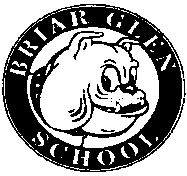 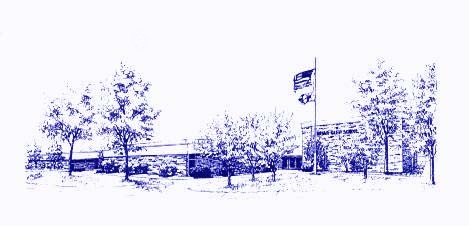 Call to Order:  Co-President Billy Cruz called the meeting to order at 7:07 pm.  Attendees – In Person: Billy Cruz (Co-President), Amber Norman (Treasurer), Suzanne Kimmerly (Secretary), Mitch Dubinsky, Rachael Wallace (Teacher Rep.), Christyn Esposito, Nick Early, Bob Alexander, Steve Lilly, Letty Lilly, Sarah Palazzolo, Lisa Esposito, Bertha RamirezAttendees – Virtual: Mitch Dubinsky, Rachael Wallace, Kristen Szymonik, Samantha Galle, Cory & James Fronza, “Brad Pitt”Treasurer’s Report:  Bank Accounts 9/21/23 through 10/19/23Totals for all accounts:  $52,808.00, Checking: $52,300.00, Savings: $500.00Notable Income:  Boosterthon: $23,407.00, Bulldog Run: $343.00, Monster Mash: $984.00, PTC Fees: $3,000.00, Bank Interest: $0.97Expenses: Boosterthon: $4,500.00, Monster Mash: $500.00, PTC Operating Costs: $1,800.00September Meeting Minutes: Bob Alexander motioned to approve the September Meeting Minutes, Letty Lilly seconded the motion.  September Meeting Minutes were approved unanimously.President’s Report: There is nothing to report at this time.  The monthly call with the Superintendent is moved to next week.Principal’s Report: Families should have received links for Parent Teacher Conferences sign up.  They will occur in the evenings of Thursday, November 9th and Thursday, November 16th, as well as the afternoon of Tuesday, November 21st.  The links will also be available in the newsletter sent out by Mr. Dubinsky tomorrow.  Outdoor Ed took place this year at Camp Duncan.  The kids enjoyed the extended day event.  The Boosterthon Fun Run was also a lot of fun.  There was some disappointment with the event taking place indoors, but the kids thought it was awesome and had a great time.  The clubs at Briar Glen are starting.  We have Inside Out Club, which is a community engagement club that allows 4th and 5th graders to participate in the fall and 2nd and 3rd graders in the spring.  Briar Glen also has a Drama Club.  4th and 5th graders participating will be putting on a play at the end of the year called The Not-So Mysterious Disappearance of Cinderella.  Currently there are about 50 students are participating and three teachers overseeing the club.  As the performance gets closer, they may need support from the PTC for costumes.  Student Council and SEL Student Ambassadors is starting as well.  On November 9th, Chuck Swirsky, the Chicago Bulls Radio Announcer will be coming to Briar Glen to talk to the students about anti-bullying, encouragement, positivity, and perseverance.  Teacher’s Report: Rachael Wallace shared that the Fun Run was a wonderful time, despite the weather and not being able to go outside.  Thank you to the parent volunteers who organized the event and dropped off prizes each day.  Thank you also to the Parent Liaisons for the apple treat station in the Teacher’s Lounge.Boosterthon Fun Run: Christyn Esposito shared that our estimated profit for the event is $34,427.00.  We will know the final totals after a call with our representative next week.  All of the kids had a great time, even though it was indoors this year due to the weather.  During the event, there were two grades in the gym at a time.  One grade stood in the middle and cheered while the other grade ran.Monster Mash: Monster Mash will take place on October 27th at Glen Crest.  Tickets for the prepaid participants will be in teacher’s mailboxes on Monday morning.  Please hand them out to the students that day so there is time to see if any families are missing theirs.  Picture Day: Took place on Wednesday, September 27th and was a success.  Picture Retake Day will be on Thursday, November 9th.   Book Fair: This year, we will be using Scholastic and it will take place the week of November 14th-17th.  Please be on the lookout for a link to sign up to volunteer.  Open Committees: The only committee still open without a chair is Benefit Days.  If anyone is interested, please reach out to the PTC Board.Treat Cart: The first Treat Cart will take place on November 10th, the day after the first set of conferences.  A link for donations will be coming out soon through Sign-Up Genius.Miscellaneous: Last month, there was a discussion about updating our PTC By-Laws.  They are at least 15 years old and are outdated.  We are looking for up to four volunteers to sit on a By-Law Committee and present them to the officers and have a vote later this year to approve them.  We have five people interested: Erin Postovalov (chair), Caroline Stauber, Lyndi Bowers, Clare Van Wetering, Jenny Schubert, and Bob Alexander. The committee will meet over the coming months and present to the PTC Board before next school year.Next PTC Meeting: Wednesday, November 15, 2023Respectfully submitted,Suzanne Kimmerly